FICHE RÉORIENTATION 1ère année de Licence Annee universitaire 2021-2022à transmettre par courriel impérativement avant le 14 janvier 2022 :scolet@univ-pau.fr/!\ En cas de semestre non validé (S1) et de non compensation, l’étudiant devra se présenter au rattrapage et composer sur les épreuves du S1 relevant de la nouvelle filière.Date :				        Signature :Avis de la Commission pédagogique  Favorable  Défavorable (motif) :Le Responsable 						Le Directeur du Collège SSH(de la commission pédagogique)					Serge Rey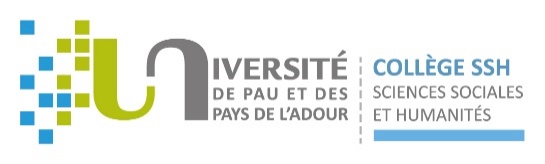 Nom : ……………………………………………………………………………………………….Prénom : ………………………………………N° étudiant: ………………………………Adresse électronique :………………………………………………………………………Série BAC : …………………………… Année d’obtention:………………………….Inscription au 1er semestre : L1………………………………………………………..Université d’origine si hors UPPA :…………………………………………………….Inscription souhaitée au 2ème semestre : L1……………………………………….Motivation de la demande : ……………….…..……………………………………………………………………………......................................................................................................................................................……………………………………………………………………………………………………………………………………………….……………………………………………………………………………………………………………………………………………….……………………………………………………………………………………………………………………………………………………………………………………………………………………………………………………………………………………………..